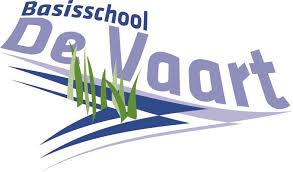 Medezeggenschapsraad basisschool De Vaart.Jaarverslag 2015-2016Heerhugowaard, oktober 2016InleidingVoor u ligt het jaarverslag van de medezeggenschapraad (MR) van basisschool De Vaart voor het schooljaar 2015-2016. In dit jaarverslag beschrijft de MR in hoofdlijnen waar zij zich het afgelopen schooljaar mee bezig heeft gehouden.Wat doet de MR?Iedere school heeft verplicht een MR. Dat is vastgelegd in de Wet Medezeggenschap op scholen (WMS). De MR is een orgaan gericht op medezeggenschap; op inspraak. De MR bestaat uit een afvaardiging van het onderwijzend personeel en ouders. De MR overlegt met de directie van de school over belangrijke schoolzaken, zoals verbetering en vernieuwing in het onderwijs, geldbesteding, informatie- en communicatietechnologie (ICT),veiligheid op school en de inzet en raadpleging van ouders in het onderwijs.De wet schrijft precies voor op welke gebieden de directie van de school de MR om advies en instemming moet vragen. In het geval van advies mag de MR alleen haar mening geven, instemming betekent dat de MR en de directie het met elkaar eens moeten zijn. De directie heeft instemming van de MR nodig op een aantal zaken, zoals het schoolplan, formatieplan, schoolbudget, en regels op het gebied van veiligheid, gezondheid en welzijn(Arbo). Naast de formele bevoegdheden van de MR is zij vooral het klankbord voor de directie en een kanaal voor ouders met vragen of opmerkingen.SamenstellingZoals aangegeven bestaat de MR uit leerkrachten en ouders. De directie maakt geen onderdeel uit van de MR, maar neemt op verzoek wel deel aan de vergaderingen. De MR van De Vaart bestaat uit vijf deelnemers; twee leerkrachten en drie ouders.LeerkrachtenJan SmitWilly de LeeuwVacatureOudersPaul van der VeldenMaartje VremanSimone de VriesNaast de formele leden van de MR schuift de directeur (vrijwel) iedere vergadering aan als vertegenwoordiger van de directie.VergaderingenDe MR van De Vaart kent in principe een zes keer per jaar vergaderschema. Er wordt op de woensdagavond vergaderd. De agenda kent een aantal terugkerende onderwerpen, die vooral te maken hebben met de actuele ontwikkelingen op school, de besluiten uit de GMR en de lopende meerjarige verandertrajecten. Daarnaast zijn er gedurende het schooljaar nog een aantal onderwerpen waarvoor de MR haar formele instemming moet geven, zoals de begroting, de formatie, het schoolplan, het scholingsplan, de schoolgids, enz.De notulen van de MR zijn voor iedere leerkracht en ouder beschikbaar en opvraagbaar via de MR-leden. In de onderstaande paragraaf worden de belangrijkste onderwerpen kort beschreven.Onderwerpen 2015-2016SchoolontwikkelingDe leerkrachten hebben alle gegevens van de leerlingen in het digitaal leervolgsysteem Parnassys. Leerlingen krijgen nu een digitaal rapport. MR VerkiezingVoor één MR-lid kwam er dit schooljaar een einde aan haar MR-termijn. Dit betrof Brigitte Hoebe. We hebben in de laatste vergadering afscheid van haar genomen. Al in het begin van het  schooljaar is Maartje Vreeman aangeschoven bij de vergaderingen. Zij heeft de taak overgenomen van Brigitte zonder verkiezing. We hebben een schema gemaakt van aftreden zodra dit het geval is dan zullen er verkiezingen zijn. Het personeelslid Willy de Leeuw heeft aangeven dat dit haar laatste jaar dat ze lid is van de MR. Er is ook nog een vacature voor een personeelslid. Komend jaar gaan we met elkaar kijken hoe we dit gaan invullen.Begroting 2017De directeur heeft de begroting gepresenteerd aan het bestuur van Flore en aan de MR. Voor 2016 is er een sluitende begroting. Ondanks dat ons leerlingenaantal dalend is.CaoHet doel van de nieuwe cao is het verminderen van de werkdruk. Het bestuur van Flore heeft voor het overlegmodel gekozen. Op basis van bijeenkomsten met de personeelsleden van De Vaart heeft het leidinggevend team een invoeringsplan gemaakt. Het personeel heeft hiermee ingestemd. Ook de leerkrachtgeleding van MR heeft daarna met dit voorstel ingestemd.JaarverslagHet jaarverslag vormt de verantwoording naar de doelgroepen, ouders, team, externen (bestuur en inspectie) en is besproken in de MR.FormatieplanIn het formatieplan wordt vastgelegd hoeveel klassen van elke groep in het volgende schooljaar worden ingericht. Daarbij is het aantal leerlingen per klas een belangrijke parameter. Ook zorgleerteam en de bezetting van het leidinggevend team zijn het formatieplan opgenomen. De personeelsgeleding van de MR heeft instemmingsrecht m.b.t. het formatieplan. De oudergeleding heeft adviesrecht op dit punt. Het formatieplan 2016-2017 is besproken en goedgekeurd in de MR.SchoolgidsDe schoolgids is het document waarin de school een vertaalslag maakt van het schoolplan naar allerlei praktische zaken. Het beleid in de schoolgids is in principe een samenvatting van het strategisch beleidsplan. De MR heeft instemmingsrecht m.b.t. de schoolgids, die vervolgens ook naar de onderwijsinspectie gestuurd dient te worden ter goedkeuring. Ouders en leerkrachten zijn gevraagd eventuele noodzakelijke wijzigingen door te geven. De directeur verwerkt alle wijzigingen. OuderparticipatieEr is dit schooljaar uitgebreid gepraat over ouderparticipatie gesproken. Ouders willen graag op school komen om te helpen. Op sommige dagen is het lastig om hulpouders te krijgen. Zo vroeg mogelijk communiceren van een datum, waarop een activiteit plaatsvindt helpt. OuderraadDe jaarvergadering van de ouderraad heeft samen met de MR vergadering plaats gevonden oktober 2016. De ouderraad wil meer ouders betrekken bij de verschillende vaste activiteiten op school zoals Sinterklaas, Kerstmis, Pasen enz. VakantieroosterBinnen een aantal randvoorwaarden kan de school de vakanties en vrije dagen tijdens het schooljaar zelf bepalen. De MR heeft een adviesrecht m.b.t. het beleid inzake het vakantierooster. Het uiteindelijke vakantierooster wordt gepubliceerd op de website, vaartjournaal en in de jaarinfo voor ouders. Bij de vakanties nemen we de vaste landelijke vakantie over. De nog te plannen studie(mid)dagen worden verspreid over de verschillende weekdagen ingeroosterd. KindcentrumDe samenwerking tussen stichting kinderopvang Heerhugowaard en de naschoolse activiteiten is verder voortgezet. De directeur geeft in meerdere vergaderingen de terug koppeling over de stand van zaken. Terugkoppeling / evaluatie informatieavonden. groep 5 GIGA training.De ervaringen van de MR-ouders zijn besproken en er is gesproken over wat ouders tijdens een informatieavond verwachten. Er was een open sfeer ouders voelde zich veilig om hun menig te geven en hun zorgen te delen. De informatie avond werd geleid door de directeur met samenwerking van de opvoedpoli van de gemeente Heerhugowaard. Er werd verteld hoe ze met de groep aan het werk gingen. Er hebben 5 sessie plaats gevonden met de klas en daarna heeft er een evaluatie met de ouders plaats gevonden. Leerkrachten pakken de kanjertraining weer op en delen hun ervaringen van de GIGA training met hun collega`s.Elke maand komt er een nieuwe schoolregel in het vaartjournaal en op de verschillende prikborden onder de aandacht van de kinderen en de ouders na aanleiding van de GIGA training.Passend onderwijsDe vaart heeft een goedlopend begeleidingslokaal De Klus klas. Er werken 2 vaste leerkrachten en een onderwijs assistent. De Vaart is goed in het bieden van structuur, signaleren en planmatig werken dit jaar wordt er een arrangement aangevraagd om hier nog beter aan te werken. Dit punt komt elke vergadering weer terug op de agenda.IEP eindtoets groep 8Voor het eerst hebben de leerlingen uit groep 8 pas in de week voor de meivakantie de IEP eindtoets gemaakt. In juli zijn de resultaten van de IEP eindtoets gepresenteerd. Alle leerlingen in groep 8 hebben hieraan meegedaan. We scoren net onder het landelijke gemiddelde. InstroomgroepMet instemming van de MR is er na de voorjaarsvakantie een groep 2 gestart. De instroom leerlingen stromen in de huidige groepen 1 en 2. De nieuwe leerlingen komen voornamelijk uit onze eigen wijk.InspectiebezoekDe inspecteur was kritisch maar heeft ook tips en tops gegeven. TevredenheidsonderzoekIn juli hebben we het tevredenheidsonderzoek besproken dat ingevuld is door ouders, leerlingen vanaf groep 5 t/m groep 8 en personeel. Resultaat van de leerlingen 8, ouders 7,1 en personeel 8.1. We hebben gekeken naar de positieve punten en de verbeter punten. Scholing leerkrachten en MR oudersVerschillende leerkrachten hebben hun kennis verbreed met verschillende cursussen bijv. met betrekking op taal, rekenen, ICT, twee leerkrachten zijn bezig om een gymgraad te halen. 2 leden van de oudergeleden zijn een avond op medezeggenschapraad cursus geweest hun kennis is verbreed. GMRNiemand is naar de vergaderingen van de GMR geweest afgelopen jaar.Vooruitblik 2016-2017In het schooljaar 2016-2017 blijft De Vaart te maken hebben met een terugloop van leerlingen. Er gaan steeds meer leerlingen weg uit groep 8, dan er in groep 1 bijkomen. De verwachting is dat we daarna stabiliseren in leerlingenaantal.De MR wil zich meer laten zien en laten horen het komende school jaar. We gaan actief opzoek naar nieuwe MR leden. We denken dan aan een medewerker van het kinderdagverblijf of peuterspeelzaal en een ouder uit deze groepen.We gaan met elkaar in gesprek over de toekomst hoe zien we kindcentrum De Vaart over vijf jaar.De kinderraad wordt weer opgericht.We gaan met elkaar in gesprek over de PR. We willen kindcentrum De Vaart beter op de kaart te zetten.Ook gaan we met elkaar onderzoeken of een kindercoach (kind uit de eigen klas) in het speelkwartier een oplossing is zodat kinderen onderling hun meningsverschillen kunnen oplossen.